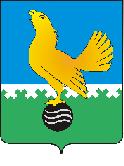 Ханты-Мансийский автономный округ-Юграмуниципальное образованиегородской округ город Пыть-ЯхАДМИНИСТРАЦИЯ ГОРОДАП О С Т А Н О В Л Е Н И ЕО внесении изменения в постановление администрации города от 10.12.2018 № 429-па «Об утверждении муниципальной программы «Развитие жилищной сферы в городе Пыть-Яхе»(в ред. от 01.02.2019 № 22-па, от 30.04.2019 №142-па, от  27.08.2019 №329-па, от 11.09.2019 №344-па)В соответствии с Бюджетным кодексом Российской Федерации, постановлением Правительства Ханты-Мансийского автономного округа – Югры от 05.10.2018 № 346-п «О государственной программе Ханты-Мансийского автономного округа – Югры «Развитие жилищной сферы», постановлением администрации города от 30.08.2018 №259-па «О модельной муниципальной программе муниципального образования городской округ город Пыть-Ях, порядке принятия решения о разработке муниципальных программ, их формирования, утверждения и реализации», уведомлением Департамента финансов ХМАО-Югры от 12.09.2019 №480/15/007/2/480140104/82660 о предоставлении субсидии, субвенции, иного межбюджетного трансферта, имеющего целевое назначение, на 2019 год и плановый период 2020 и 2021 годов, а также необходимостью корректировки механизма реализации мероприятия «Ликвидация и расселение приспособленных для проживания строений» в связи с окончанием периода его реализации, внести в постановление администрации города от 10.12.2018 № 429-па «Об утверждении муниципальной программы «Развитие жилищной сферы в городе Пыть-Яхе» следующее изменение:1.	В приложении к постановлению:1.1.	Пункт 6  строки «Целевые показатели муниципальной программы», строку «Параметры финансового обеспечения муниципальной программы» паспорта муниципальной программы изложить в следующей редакции:1.2.	Пункты 4, 6 Таблицы 1 к приложению изложить в новой редакции согласно приложению № 1.1.3.  Пункты 2.1, 2.1.2, строки: «Итого по подпрограмме II», «Всего по муниципальной программе», «Инвестиции в объекты муниципальной собственности», «Ответственный исполнитель» Таблицы 2 изложить в новой редакции согласно приложению № 2. 1.4. Пункты 5, 7 Таблицы 3 изложить в новой редакции согласно приложению № 3.1.5. Последний абзац пункта 4 приложения 1 к муниципальной программе изложить в новой редакции:«В случае отказа от заключения договора мены, собственнику жилого помещения   выплачивается выкупная стоимость жилого помещения в порядке, установленном жилищным законодательством.».1.6. Последний абзац пункта 6 приложения 1 к муниципальной программе после слов «местного бюджета» дополнить словами «, за исключением домов включенных в адресную программу по переселению граждан из аварийного жилищного фонда на 2019 – 2020 годы.».1.7. Пункт 7.2. приложения 2 к муниципальной программе изложить в новой редакции:«7.2. Срок действия Гарантийного письма для получателей субсидии, социальной выплаты - меры социальной поддержки в рамках настоящей подпрограммы составляет 45 календарных дней со дня его выдачи, за исключением Гарантийных писем, выданных после 1 октября текущего года, срок действия которых истекает 01 декабря текущего года. Срок  действия гарантийного письма продлению не подлежит.По истечению срока действия Гарантийного письма граждане, которым оно выдано, утрачивают статус участников мероприятия, имеющих право на предоставление субсидии, социальной выплаты и подлежат расселению путем предоставления жилых помещений на условиях договора коммерческого найма.Граждане, заявившиеся на участие в мероприятии после 01.10.2019, в том числе, имеющие вступившие в силу решения суда о предоставлении субсидии, социальной выплаты, либо признанные участниками со способом расселения путем предоставления субсидии либо социальной выплаты подлежат расселению путем предоставления жилых помещений на условиях заключения договора коммерческого найма.»2.	Отделу по наградам, связям с общественными организациями и СМИ управления делами (О.В. Кулиш) опубликовать постановление в печатном средстве массовой информации «Официальный вестник».3.	Отделу по информационным ресурсам (А.А. Мерзляков) разместить постановление на официальном сайте администрации города в сети Интернет.4.	Настоящее постановление вступает в силу после его официального опубликования.5.	Контроль за выполнением постановления оставляю за собой.Глава города Пыть-Яха						              А.Н. МорозовПриложение №1к постановлению администрациигорода Пыть-ЯхаТаблица 1Приложение №2к постановлению администрациигорода Пыть-ЯхаПриложение №3к постановлению администрациигорода Пыть-ЯхаТаблица 3Приложение Паспорт муниципальной программыПаспорт муниципальной программыЦелевые показатели муниципальной программы4. Удельный вес ветхого и аварийного жилищного фонда во всем жилищном фонде, % от 6,2 до 2,4. 6. Увеличение доли семей, обеспеченных жилыми помещениями, от числа семей, желающих улучшить жилищные условия (отношение числа семей, которые приобрели или получили доступное и комфортное жилье в течение года, к числу семей, желающих улучшить свои жилищные условия), % от 34,5 до 88,8.Параметры финансового обеспечениямуниципальной программы**Общий объем финансирования муниципальной программы на 2019 – 2030   годы   составляет 3 305 384,8 тыс. руб., в том числе:на 2019 год – 1 816 865,0 тыс. рублей;на 2020 год – 155 063,0  тыс. рублей;на 2021 год – 133 301,2  тыс. рублей;на 2022 год -  133 201,4  тыс. рублей;на 2023 год – 133 001,4  тыс. рублей;на 2024 год – 133 601,4  тыс. рублей;на 2025 год -  133 001,4    тыс. рублей;на 2026-2030 годы -  667 350,0  тыс. рублей.Целевые показатели муниципальной программы№Наименование  показателей результатов  Базовый показатель на начало реализации муниципальной программы (01.01.2019г.)Значение показателя по годамЗначение показателя по годамЗначение показателя по годамЗначение показателя по годамЗначение показателя по годамЗначение показателя по годамЗначение показателя по годамЦелевое значение показателя на момент окончания действия программы№Наименование  показателей результатов  Базовый показатель на начало реализации муниципальной программы (01.01.2019г.)2019202020212022202320242025Целевое значение показателя на момент окончания действия программы12345678910124Удельный вес ветхого и аварийного жилищного фонда во всем жилищном фонде, %6,25,95,65,35,14,94,74,52,46Доля семей, обеспеченных жилыми помещениями от числа семей, желающих улучшить жилищные условия (отношение числа семей, которые приобрели или получили доступное и комфортное жилье в течение года, к числу семей, желающих улучшить свои жилищные условия), нарастающим итогом34,580,280,080,681,281,882,483,088,8Таблица 2Таблица 2Распределение финансовых ресурсов муниципальной программыРаспределение финансовых ресурсов муниципальной программыРаспределение финансовых ресурсов муниципальной программыРаспределение финансовых ресурсов муниципальной программыРаспределение финансовых ресурсов муниципальной программыРаспределение финансовых ресурсов муниципальной программыРаспределение финансовых ресурсов муниципальной программыРаспределение финансовых ресурсов муниципальной программыРаспределение финансовых ресурсов муниципальной программыРаспределение финансовых ресурсов муниципальной программыРаспределение финансовых ресурсов муниципальной программыРаспределение финансовых ресурсов муниципальной программыРаспределение финансовых ресурсов муниципальной программыНомер основного мероприятияОсновные мероприятия муниципальной программы (их связь с целевыми показателями муниципальной программы)Ответственный исполнитель/соисполнительИсточники финансированияФинансовые затраты на реализацию (тыс. рублей)Финансовые затраты на реализацию (тыс. рублей)Финансовые затраты на реализацию (тыс. рублей)Финансовые затраты на реализацию (тыс. рублей)Финансовые затраты на реализацию (тыс. рублей)Финансовые затраты на реализацию (тыс. рублей)Финансовые затраты на реализацию (тыс. рублей)Финансовые затраты на реализацию (тыс. рублей)Финансовые затраты на реализацию (тыс. рублей)Номер основного мероприятияОсновные мероприятия муниципальной программы (их связь с целевыми показателями муниципальной программы)Ответственный исполнитель/соисполнительИсточники финансированиявсегов том числе:в том числе:в том числе:в том числе:в том числе:в том числе:в том числе:в том числе:Номер основного мероприятияОсновные мероприятия муниципальной программы (их связь с целевыми показателями муниципальной программы)Ответственный исполнитель/соисполнительИсточники финансированиявсего2 0192 0202 0212 0222 0232 0242 0252026-2030Подпрограмма II «Содействие развитию жилищного строительства»Подпрограмма II «Содействие развитию жилищного строительства»Подпрограмма II «Содействие развитию жилищного строительства»Подпрограмма II «Содействие развитию жилищного строительства»Подпрограмма II «Содействие развитию жилищного строительства»Подпрограмма II «Содействие развитию жилищного строительства»Подпрограмма II «Содействие развитию жилищного строительства»Подпрограмма II «Содействие развитию жилищного строительства»Подпрограмма II «Содействие развитию жилищного строительства»Подпрограмма II «Содействие развитию жилищного строительства»Подпрограмма II «Содействие развитию жилищного строительства»Подпрограмма II «Содействие развитию жилищного строительства»Подпрограмма II «Содействие развитию жилищного строительства»2.1.Приобретения жилья для переселения граждан из жилых домов, признанных аварийными, на обеспечение жильем граждан, состоящих на учете для его получения на условиях социального найма, а также формирования маневренного жилищного фонда (6) в том числе:Управление по жилищным вопросамвсего928 035,099 166,798 129,373 073,973 073,973 073,973 073,973 073,9365 369,52.1.Приобретения жилья для переселения граждан из жилых домов, признанных аварийными, на обеспечение жильем граждан, состоящих на учете для его получения на условиях социального найма, а также формирования маневренного жилищного фонда (6) в том числе:Управление по жилищным вопросамфедеральный бюджет 0,00,00,00,00,00,00,00,00,02.1.Приобретения жилья для переселения граждан из жилых домов, признанных аварийными, на обеспечение жильем граждан, состоящих на учете для его получения на условиях социального найма, а также формирования маневренного жилищного фонда (6) в том числе:Управление по жилищным вопросамбюджет автономного округа861 001,990 154,791 260,267 958,767 958,767 958,767 958,767 958,7339 793,52.1.Приобретения жилья для переселения граждан из жилых домов, признанных аварийными, на обеспечение жильем граждан, состоящих на учете для его получения на условиях социального найма, а также формирования маневренного жилищного фонда (6) в том числе:Управление по жилищным вопросамместный бюджет67 033,19 012,06 869,15 115,25 115,25 115,25 115,25 115,225 576,02.1.Приобретения жилья для переселения граждан из жилых домов, признанных аварийными, на обеспечение жильем граждан, состоящих на учете для его получения на условиях социального найма, а также формирования маневренного жилищного фонда (6) в том числе:Управление по жилищным вопросамПрограмма «Сотрудничество»0,00,00,00,00,00,00,00,00,02.1.Приобретения жилья для переселения граждан из жилых домов, признанных аварийными, на обеспечение жильем граждан, состоящих на учете для его получения на условиях социального найма, а также формирования маневренного жилищного фонда (6) в том числе:Управление по жилищным вопросаминые внебюджетные источники0,00,00,00,00,00,00,00,00,02.1.2Приобретения жилья для переселения граждан из жилых домов, признанных аварийными, формирование маневренного жилищного фонда  (6)Управление по жилищным вопросамбюджет автономного округа782 691,160 000,069 219,741 843,167 958,767 958,767 958,767 958,7339 793,52.1.2Приобретения жилья для переселения граждан из жилых домов, признанных аварийными, формирование маневренного жилищного фонда  (6)Управление по жилищным вопросамместный бюджет58 912,54 516,15 210,13 149,55 115,25 115,25 115,25 115,225 576,02.1.2Приобретения жилья для переселения граждан из жилых домов, признанных аварийными, формирование маневренного жилищного фонда  (6)иные внебюджетные источники0,00,00,00,00,00,00,00,00,0Итого по подпрограмме II                               всего2 924 445,61 780 064,8122 828,8102 155,2102 155,2102 155,2102 155,2102 155,2510 776,0Итого по подпрограмме II                               федеральный бюджет 0,00,00,00,00,00,00,00,00,0Итого по подпрограмме II                               бюджет автономного округа2 639 882,71 585 839,0113 300,794 074,394 074,394 074,394 074,394 074,3470 371,5Итого по подпрограмме II                               местный бюджет284 562,9194 225,89 528,18 080,98 080,98 080,98 080,98 080,940 404,5Итого по подпрограмме II                               Программа «Сотрудничество»0,00,00,00,00,00,00,00,00,0Итого по подпрограмме II                               иные внебюджетные источники0,00,00,00,00,00,00,00,00,0Всего по муниципальной программе всего3 305 384,81 816 865,0155 063,0133 301,2133 201,4133 001,4133 601,4133 001,4667 350,0Всего по муниципальной программе федеральный бюджет 54 252,74 513,95 329,04 440,84 441,04 441,04 441,04 441,022 205,0Всего по муниципальной программе бюджет автономного округа2 667 841,81 593 345,8115 160,095 933,695 933,695 933,695 933,695 933,6479 668,0Всего по муниципальной программе местный бюджет583 290,3219 005,334 574,032 926,832 826,832 626,833 226,832 626,8165 477,0Всего по муниципальной программе Программа «Сотрудничество»0,00,00,00,00,00,00,00,00,0Всего по муниципальной программе иные внебюджетные источники0,00,00,00,00,00,00,00,00,0Инвестиции в объекты   муниципальной собственности всего2 252 695,51 423 827,298 129,373 073,973 073,973 073,973 073,973 073,9365 369,5Инвестиции в объекты   муниципальной собственности федеральный бюджет 0,00,00,00,00,00,00,00,00,0Инвестиции в объекты   муниципальной собственности бюджет автономного округа2 043 598,31 272 751,191 260,267 958,767 958,767 958,767 958,767 958,7339 793,5Инвестиции в объекты   муниципальной собственности местный бюджет209 097,2151 076,16 869,15 115,25 115,25 115,25 115,25 115,225 576,0Инвестиции в объекты   муниципальной собственности Программа «Сотрудничество»0,00,00,00,00,00,00,00,00,0Инвестиции в объекты   муниципальной собственности иные внебюджетные источники0,00,00,00,00,00,00,00,00,0Ответственный исполнитель Управление по жилищным вопросамвсего2 685 336,91 774 155,5106 419,680 476,080 476,280 476,280 476,280 476,2402 381,0Ответственный исполнитель Управление по жилищным вопросамфедеральный бюджет 54 252,74 513,95 329,04 440,84 441,04 441,04 441,04 441,022 205,0Ответственный исполнитель Управление по жилищным вопросамбюджет автономного округа2 367 472,31 576 172,893 119,569 818,069 818,069 818,069 818,069 818,0349 090,0Ответственный исполнитель Управление по жилищным вопросамместный бюджет263 611,9193 468,87 971,16 217,26 217,26 217,26 217,26 217,231 086,0Ответственный исполнитель Управление по жилищным вопросамПрограмма «Сотрудничество»0,00,00,00,00,00,00,00,00,0Ответственный исполнитель Управление по жилищным вопросаминые внебюджетные источники0,00,00,00,00,00,00,00,00,0Оценка эффективности реализации муниципальной программыОценка эффективности реализации муниципальной программыОценка эффективности реализации муниципальной программыОценка эффективности реализации муниципальной программыОценка эффективности реализации муниципальной программыОценка эффективности реализации муниципальной программыОценка эффективности реализации муниципальной программыОценка эффективности реализации муниципальной программыОценка эффективности реализации муниципальной программыОценка эффективности реализации муниципальной программыОценка эффективности реализации муниципальной программыОценка эффективности реализации муниципальной программыОценка эффективности реализации муниципальной программыОценка эффективности реализации муниципальной программыОценка эффективности реализации муниципальной программыОценка эффективности реализации муниципальной программыОценка эффективности реализации муниципальной программы№ п/пНаименование 
целевых показателейНаименование мероприятий (комплекса мероприятий, подпрограмм), обеспечивающих  достижение результатаБыл фактический/ стал Базовый показатель на начало реализации муниципальной программызначение показателя по годамзначение показателя по годамзначение показателя по годамзначение показателя по годамзначение показателя по годамзначение показателя по годамзначение показателя по годамзначение показателя по годамЦелевое  значение показателя на момент окончания реализации муниципальной программыСоотношение затрат и результатов (тыс.руб.)Соотношение затрат и результатов (тыс.руб.)Соотношение затрат и результатов (тыс.руб.)Соотношение затрат и результатов (тыс.руб.)№ п/пНаименование 
целевых показателейНаименование мероприятий (комплекса мероприятий, подпрограмм), обеспечивающих  достижение результатаБыл фактический/ стал Базовый показатель на начало реализации муниципальной программызначение показателя по годамзначение показателя по годамзначение показателя по годамзначение показателя по годамзначение показателя по годамзначение показателя по годамзначение показателя по годамзначение показателя по годамЦелевое  значение показателя на момент окончания реализации муниципальной программыобщие  затраты по   соответствующим мероприятиямв т.ч. бюджетные затраты   внебюджетные источникив т.ч. бюджетные затраты   внебюджетные источникив т.ч. бюджетные затраты   внебюджетные источники№ п/пНаименование 
целевых показателейНаименование мероприятий (комплекса мероприятий, подпрограмм), обеспечивающих  достижение результатаБыл фактический/ стал Базовый показатель на начало реализации муниципальной программы20192020202120222023202420252026-2030Целевое  значение показателя на момент окончания реализации муниципальной программыобщие  затраты по   соответствующим мероприятиямгородского бюджетафедерального/ окружного бюджетавнебюджетные источники12345678910111213141516175Удельный вес ветхого и аварийного жилищного фонда во всем жилищном фонде, %Демонтаж аварийного, непригодного жилищного фонда6,25,95,65,35,14,94,74,54,52,415 989,3015 989,300,0007Доля семей, обеспеченных жилыми помещениями от числа семей, желающих улучшить жилищные условия (отношение числа семей, которые приобрели или получили доступное и комфортное жилье в течение года, к числу семей, желающих улучшить свои жилищные условия), нарастающим итогомПриобретение  жилья для  переселения граждан из аварийного жилищного фонда, на обеспечение жильем граждан, состоящих на учете для его получения на условиях социального найма, а также формирования маневренного жилищного фонда34,580,280,080,681,281,882,483,088,188,81 210 564,2086 810,21 123 754,007Доля семей, обеспеченных жилыми помещениями от числа семей, желающих улучшить жилищные условия (отношение числа семей, которые приобрели или получили доступное и комфортное жилье в течение года, к числу семей, желающих улучшить свои жилищные условия), нарастающим итогомВыплата выкупной стоимости34,580,280,080,681,281,882,483,088,188,88 598,408 598,400,0007Доля семей, обеспеченных жилыми помещениями от числа семей, желающих улучшить жилищные условия (отношение числа семей, которые приобрели или получили доступное и комфортное жилье в течение года, к числу семей, желающих улучшить свои жилищные условия), нарастающим итогомЛиквидация приспособленных для проживания строений  во временных посёлках, расположенных на территории города Пыть-Ях34,580,280,080,681,281,882,483,088,188,81 372 857,3151 014,31 221 843,007Доля семей, обеспеченных жилыми помещениями от числа семей, желающих улучшить жилищные условия (отношение числа семей, которые приобрели или получили доступное и комфортное жилье в течение года, к числу семей, желающих улучшить свои жилищные условия), нарастающим итогомУлучшение жилищных условий  ветеранов Великой Отечественной войны, ветеранов боевых действий, инвалидов и семей, имеющих детей инвалидов, вставших на учет в качестве нуждающихся в жилых помещениях до 01.01.2005  34,580,280,080,681,281,882,483,088,188,854 179,60,0054 179,607Доля семей, обеспеченных жилыми помещениями от числа семей, желающих улучшить жилищные условия (отношение числа семей, которые приобрели или получили доступное и комфортное жилье в течение года, к числу семей, желающих улучшить свои жилищные условия), нарастающим итогомОбеспечение жильем граждан, выезжающих из ХМАО-Югры в субъекты РФ, не относящиеся к районам Крайнего Севера и приравненным к ним местностям, признанным до 31 декабря 2013 года участниками подпрограмм34,580,280,080,681,281,882,483,088,188,80,00,00,0007Доля семей, обеспеченных жилыми помещениями от числа семей, желающих улучшить жилищные условия (отношение числа семей, которые приобрели или получили доступное и комфортное жилье в течение года, к числу семей, желающих улучшить свои жилищные условия), нарастающим итогомОбеспечение жильем граждан, уволенных с военной службы (службы), и приравненных к ним лиц34,580,280,080,681,281,882,483,088,188,80,00,00,0007Доля семей, обеспеченных жилыми помещениями от числа семей, желающих улучшить жилищные условия (отношение числа семей, которые приобрели или получили доступное и комфортное жилье в течение года, к числу семей, желающих улучшить свои жилищные условия), нарастающим итогомОбеспечение жильем молодых семей34,580,280,080,681,281,882,483,088,188,81 554,377,71 476,6007Доля семей, обеспеченных жилыми помещениями от числа семей, желающих улучшить жилищные условия (отношение числа семей, которые приобрели или получили доступное и комфортное жилье в течение года, к числу семей, желающих улучшить свои жилищные условия), нарастающим итогомРеализация полномочий, указанных в пунктах 3.1, 3.2 статьи 2 Закона Ханты-Мансийского автономного округа - Югры от 31 марта 2009 года № 36-оз "О наделении органов местного самоуправления муниципальных образований Ханты-Мансийского автономного округа - Югры отдельными государственными полномочиями для обеспечения жилыми помещениями отдельных категорий граждан, определенных федеральным законодательством"34,580,280,080,681,281,882,483,088,188,8234,00,0234,000